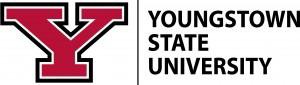 Youngstown State University—an urban research university—emphasizes a creative, integrated approach to education, scholarship, and service. The University places students at its center; leads in the discovery, dissemination, and application of knowledge; advances civic, scientific, and technological development; and fosters collaboration to enrich the region and the world. ACADEMIC SENATE MINUTES
Wednesday, December 4, 2019 at 4:00 P.M. 
Room 132 ∙DeBartolo Hall 1. [4:02 PM] Call to Order/Certification of Quorum – Chet Cooper, Senate Chair2. [4:02 PM] Approval of Agenda3. [4:04 PM] Approval of Minutes from November 5, 2019 meetingFirst: Jonathan FarrisSecond: Dave AshApproved by voice vote 4. [4:05 PM] Senate Executive Committee Report – Chet Cooper, Senate ChairIn search of a new secretary for SenateProvost noted that secretary position will be replaced5. Ohio Faculty Council Report – no report6. [4:06 PM] Charter and Bylaws Committee - Mary Beth Earnheardt (Attachment 1, 15 pages)Cooper discussed changes to bylaws. Directions were offered on how to compare changes to the bylaws from the current version to the presented version. Changes will be discussed at February meeting; come with comments and questions. Language was changed to reflect what we currently do as a senate, changed order of bylaws, removed some language concerning terms of faculty senators, added what the responsibilities are of an academic senators, reviewed the list of committees, added a section on calling emergency meetings of the senate and procedures for removing a senator.7. [4:10 PM] Reports from Other Senate CommitteesUndergraduate Curriculum Committee – Tom Wakefield (Attachment 2, 2 pages)General Education Report – Joe PalardyAcademic Standards Committee – Gary Walker (Attachment 3, 2 pages)Senator Walker introduced the report and UD discussion, included motion to drop upper division hour requirement from 48 to 39. Discussion ensued. Senator Earnheardt moved to eliminate the upper division hour requirement. Seconded by Farris.Senators spoke both for and against the amendment, including comments for and again against the motion. Amendment was defeated 28-31 after a hand vote count.Motion to lower the floor to 39 hours passed.Change to 39 UD hours begins with Fall 2020-Spring 2021.8. Unfinished Business – No Reports9. [4:35 PM] New BusinessCollege/Course FeesSenator Mistovich read prepared statement on the withholding of fees from departments for purchase of supplies and materials needed for courses.Senator Earnheardt read ODHE definitions from state website.Student senator spoke in favor of the definition of fees and asked questions as to how they’re being used.Student senator Lily asked that what we’re paying for isn’t being used for it’s intended purposes, it should be right now. Noted that departments don’t have the resources they need.Senator Clutter noted the ethics of holding fees back from departments where students have paid those fees.Other senators questioned how and where fees are being held, process for moving funds back to the departments.Provost Smith addressed the concerns and asked that departments and faculty continue to send needs through Deans, and that those needs will be shared with the Provost.Senator Farris asked for a resolution to ask for greater transparency in this process.10. [5:30 PM] AdjournmentFirst: Dave AsheSecond: Bill VendemiaMotion passed.NEXT SENATE MEETING:Wednesday, February 5, 2019 at 4:00 P.M., Room 132, DeBartolo Hall